問題解決スキル「すぐにできるストレス対策集」1秒コース「一時停止リマインダー」一時停止マークを見ながら、ゆっくり深呼吸をする。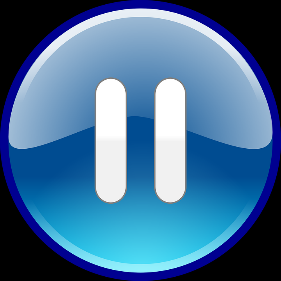 3秒コース「背筋をのばす」　リラックスした状態で肩を落とす　両方の腕をねじり、両方の掌を外側に向ける　肩甲骨がしまって胸を張った姿勢になったら、その姿勢を維持したままねじった腕を元に戻す14秒コース「楽しい記憶を思い出す」　過去の楽しい記憶を思いだす（旅行やイベントなど）30秒コース「貧乏ゆすり」　なんでもよいので、身体をリズミカルに動かすこと。掌をゆびでたたいてみたり…45秒コース「ガムを噛む」　ガムを噛む1分コース「不安になる時間を決めておく」　例えば、お金や仕事について考える（不安になる）時間をあらかじめ決めておく。午後の1時から30分だけにする、とか。夕食後は仕事について思い悩まない、とか。3分コース「テトリス」　2～3分ぐらいテトリスをする。3分コース「動物の動画をみる」　2～3分、かわいい動物の動画を見る。Yout TubeやInstaでフォローをするとよい。5分コース「太陽の光を浴びる」　太陽の光をあびる8分コース「筆記開示」　自分のネガティブな感情を書きなぐる。15分コース「ハンドマッサージ」　親指の下をもむ20分コース「お笑い動画をみる」　お笑い動画をみる30分コース「パワーナップ」　要するに短い昼寝。午後の1時から2時に30分程度の睡眠をとると効果的。眠れなくても、目を閉じているだけでも効果あり。30分コース「有酸素運動」　散歩や自転車に乗る1時間コース「休暇の計画をたてる」　未来の楽しい計画を、できるだけ具体的に細かくプランする。　例、〇月〇日の休日は新宿の映画館に行き、話題の新作を見て、大泣きした後、デパートで高いスイーツを買って食べる。その後、自宅で猫の動画を見て…2時間コース「コーピングレパートリーをつくる」　自分にとって有効なストレス対策リストをつくる。　コーヒーを飲む、風呂に入る、指の関節をならす、階段を歩く、ハンドクリームを塗る…など　これらのコーピングリストが多い人ほど、ストレスに強いと言われています。やってはいけないストレス対策・買い物・ギャンブル・酒・煙草・食べ過ぎ・長時間のネットやゲーム参考週40時間の自由をつくる 超時間術 単行本（ソフトカバー） – 2018/3/30メンタリストDaiGo (著)　160-205ｐ